Államigazgatási szerv (ORFK) informatikai fejlesztő mérnök munkatársakat keres nyíregyházi telephelyére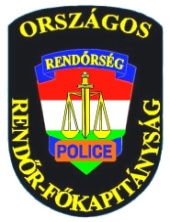 Amit kínálunk:·        Hosszú távú munkalehetőség 
·        Nagyfokú önállóság, komoly szakmai kihívás 
·        Folyamatos fejlődési lehetőség 
·        Barátságos, emberközeli munkakörnyezet 
·        Piacképes jövedelem

Elvárások: ·        Szakirányú végzettség vagy folyamatban lévő szakirányú tanulmány
·        Matematikai analitikus gondolkodás
·        Relációs adatbázis (SQL) ismeretek
·        Önálló munkavégzés, precizitás, szorgalom, nyitottság
·        Büntetlen előélet
·        Lakhely: Szabolcs-Szatmár-Bereg megye

Előnyt jelent:·        Angol szakmai nyelvismeret
·        Oracle adatbázis kezelő ismeretek
·        PL/SQL, Java, Delphi, Javascript, C++, GWT, Vaadin programozási ismeretek
·        Felhasználói felületek dokumentálásában, tervezésében, fejlesztésében szerzett gyakorlat

Kapcsolati információ:·        E-mail: rfo.orfk@orfk.police.hu 
·        Motivációs levél, szakmai részletes önéletrajz iskolai végzettségek feltüntetésével, referencia munka leírásának elküldése szükséges